Type : E=écrit, EI=exposé individuel, EC=exposé en classe, EX=expérimentation, QCMCritères évaluation :A=Analyse, S=synthèse,AR=argumentation, D=démarche, R=résultats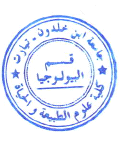 Nom EES         : UNIVERSITE IBN KHALDOUN DE TIARETDépartement : BiologieSYLLABUS DE LA MATIERE(à publier dans le site Web de l’institution)VectorologieENSEIGNANT DU COURS MAGISTRALENSEIGNANT DU COURS MAGISTRALBENGUIAR RachidaBENGUIAR RachidaBENGUIAR RachidaBENGUIAR RachidaENSEIGNANT DU COURS MAGISTRALENSEIGNANT DU COURS MAGISTRALRéception des étudiants par semaineRéception des étudiants par semaineRéception des étudiants par semaineRéception des étudiants par semaineEmail Benguiar.rachida@gmail.comJour :                         Dimancheheure08h00Tél de bureau/Jour :                         heureTél secrétariat/Jour :                         heureAutreBâtiment :                                 A2Bureau :TRAVAUX DIRIGES(Réception des étudiants par semaine)TRAVAUX DIRIGES(Réception des étudiants par semaine)TRAVAUX DIRIGES(Réception des étudiants par semaine)TRAVAUX DIRIGES(Réception des étudiants par semaine)TRAVAUX DIRIGES(Réception des étudiants par semaine)TRAVAUX DIRIGES(Réception des étudiants par semaine)TRAVAUX DIRIGES(Réception des étudiants par semaine)TRAVAUX DIRIGES(Réception des étudiants par semaine)NOMS ET PRENOMS DES ENSEIGNANTS Bureau/salle réceptionSéance 1Séance 1Séance 2Séance 2Séance 3Séance 3NOMS ET PRENOMS DES ENSEIGNANTS Bureau/salle réceptionjourheurejourHeurejourheureBENGUIAR RachidaSalle 1 pavA2Dimanche11h00TRAVAUX PRATIQUES(Réception des étudiants par semaine)TRAVAUX PRATIQUES(Réception des étudiants par semaine)TRAVAUX PRATIQUES(Réception des étudiants par semaine)TRAVAUX PRATIQUES(Réception des étudiants par semaine)TRAVAUX PRATIQUES(Réception des étudiants par semaine)TRAVAUX PRATIQUES(Réception des étudiants par semaine)TRAVAUX PRATIQUES(Réception des étudiants par semaine)TRAVAUX PRATIQUES(Réception des étudiants par semaine)NOMS ET PRENOMS DES ENSEIGNANTS Bureau/salle réceptionSéance 1Séance 1Séance 2Séance 2Séance 3Séance 3NOMS ET PRENOMS DES ENSEIGNANTS Bureau/salle réceptionjourheurejourheurejourheureDESCRIPTIF DU COURSDESCRIPTIF DU COURSObjectifConnaitre les vecteurs viraux Comprendre, les approches et les enjeux liés à l’utilisation des vecteurs viraux.Type Unité EnseignementFondamentaleContenu succinct1.Virologie fondamentale2. Vecteurs viraux réplicatifs
3. Vecteurs viraux non réplicatifs et leurs applications dans la thérapie génique.Crédits de la matière6Coefficient de la matière3Pondération Participation25 %Pondération Assiduité25 %Calcul Moyenne C.CTD= 50% [Assiduité+Participation] + 50% [Evaluation (exposé)]Compétences viséesConnaitre les principaux vecteurs viraux et leur constructions .Connaitre les domaines d’application des vecteurs viraux EVALUATION DES CONTROLES CONTINUS DE CONNAISSANCESEVALUATION DES CONTROLES CONTINUS DE CONNAISSANCESEVALUATION DES CONTROLES CONTINUS DE CONNAISSANCESEVALUATION DES CONTROLES CONTINUS DE CONNAISSANCESEVALUATION DES CONTROLES CONTINUS DE CONNAISSANCESEVALUATION DES CONTROLES CONTINUS DE CONNAISSANCESEVALUATION DES CONTROLES CONTINUS DE CONNAISSANCESEVALUATION DES CONTROLES CONTINUS DE CONNAISSANCESPREMIER CONTROLE DE CONNAISSANCESPREMIER CONTROLE DE CONNAISSANCESPREMIER CONTROLE DE CONNAISSANCESPREMIER CONTROLE DE CONNAISSANCESPREMIER CONTROLE DE CONNAISSANCESPREMIER CONTROLE DE CONNAISSANCESPREMIER CONTROLE DE CONNAISSANCESPREMIER CONTROLE DE CONNAISSANCESJourSéanceDuréeType (1)Doc autorisé (Oui, Non)BarèmeEchange après évaluation(date Consult. copie)Critères évaluation (2)DimancheTD1h30ECOui/20//DEUXIEME CONTROLE DE CONNAISSANCESDEUXIEME CONTROLE DE CONNAISSANCESDEUXIEME CONTROLE DE CONNAISSANCESDEUXIEME CONTROLE DE CONNAISSANCESDEUXIEME CONTROLE DE CONNAISSANCESDEUXIEME CONTROLE DE CONNAISSANCESDEUXIEME CONTROLE DE CONNAISSANCESDEUXIEME CONTROLE DE CONNAISSANCESJourSéanceDuréeType (1)Doc autorisé (Oui, Non)BarèmeEchange après évaluation(date consultation copies)Critères évaluation (2)////////EQUIPEMENTS ET MATERIELS UTILISESEQUIPEMENTS ET MATERIELS UTILISESAdresses Plateformeshttps://moodle.univ-tiaret.dz/Noms Applications (Web, réseau local)webPolycopiés /Matériels de laboratoires/Matériels de protection/Matériels de sorties sur le terrain/LES ATTENTESLES ATTENTESAttendues des étudiants (Participation-implication)Les étudiants sont encouragés à participer activement aux coursAttentes de l’enseignant- Assiduité régulière des étudiants et compréhension du moduleBIBLIOGRAPHIEBIBLIOGRAPHIELivres et ressources numériquesCarter et Saunders (2007). Virology: principes and application .   Mammette .Virologie médicale. Ed. Presses Universitaires Lyon, 2002 ArticlesPolycopiésSites Web